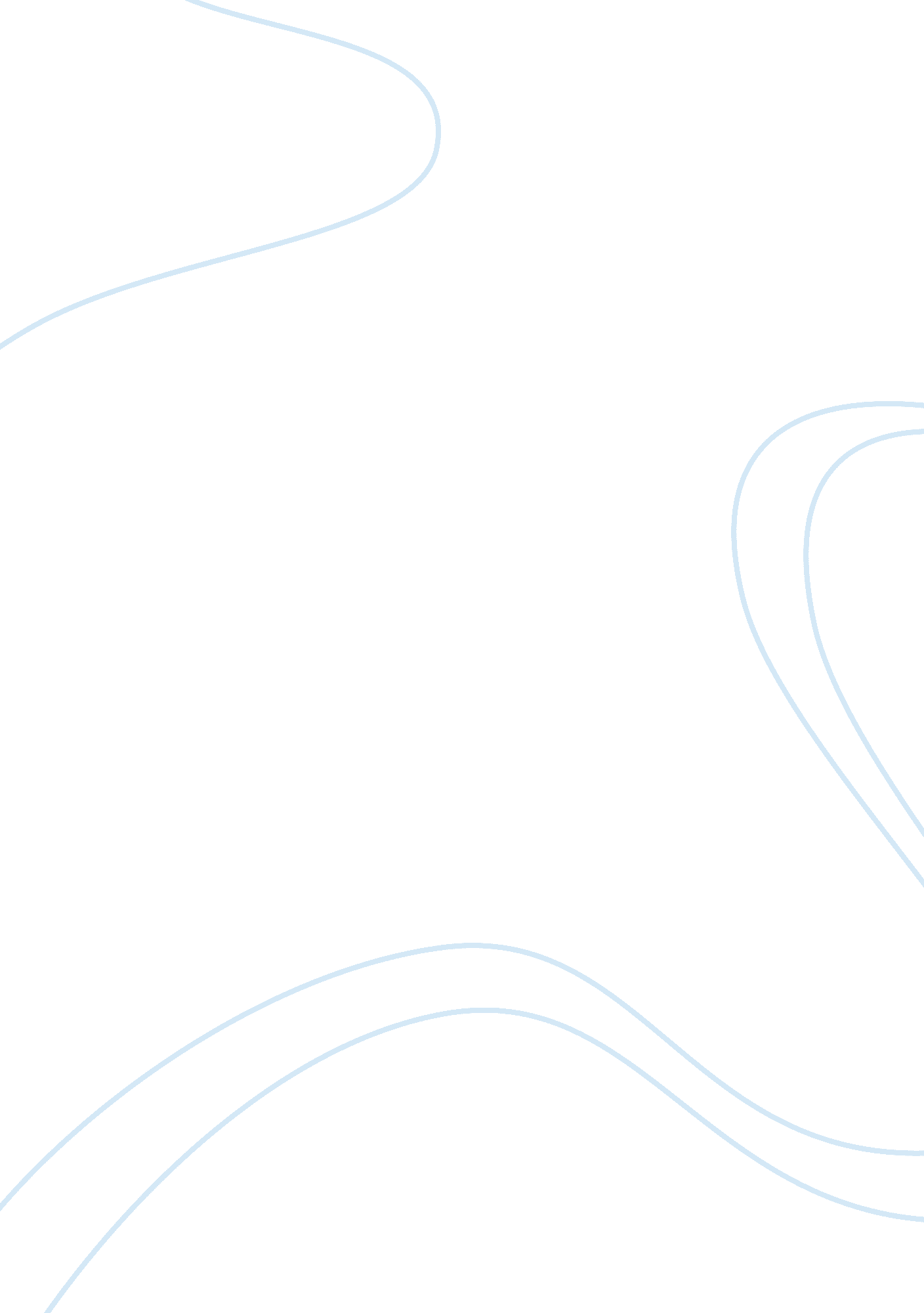 In a long way gone by ishmael beahLiterature, Books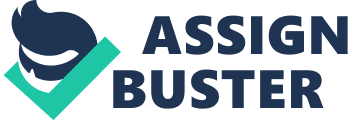 In A long way gone, by Ishmael Beah the main character ishmael struggles to good in a society that demands evil. As ishamel feels he is doing good, the lines of good and evil become extreamly blured. During Ishmael first battle, he fought angirly to avenge the dead that the R. U. F killing mercelsey as it shows in text “ Every time I stopped shooting to change magazines and saw my lifeless friend, I angirly pointed my gun into the swamp and killed more people”(119). Later in the text ishmael is no longer guided by revenge nor fairness. He starts to kill without any concious what so ever, as shown when ishmael Is not protected, and is willing to protect himself by standing up for his country and fighting for rights. “ Killing those they had already severly wonded”(122). In this quote it shows how ishmael is doing extra work and taking his anger out on his enemies, that where doing harsh actions to ishmaels people. As ismael becomes a full cold blooded solider he seemingly forgets the reasons he fought for the R. U. F after U. N. I. C. E. F takes ishmael and some of his comrades, they begin to hate the thing they fought for. In the text: “ They have lost every that makes them human. They dont deserve to live, that is why we must kill every single on of them”(108). To anaylze this quote, ishmael points out that the rebels dont deserve to live due to what the rebels where doing to innocent people. According to ishmael he wants to kill all of them for all of the things they where doing to his people, and show them that he has power. 